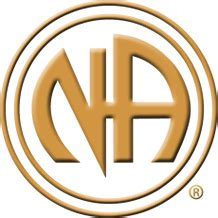 CELEBRATION OF LIFE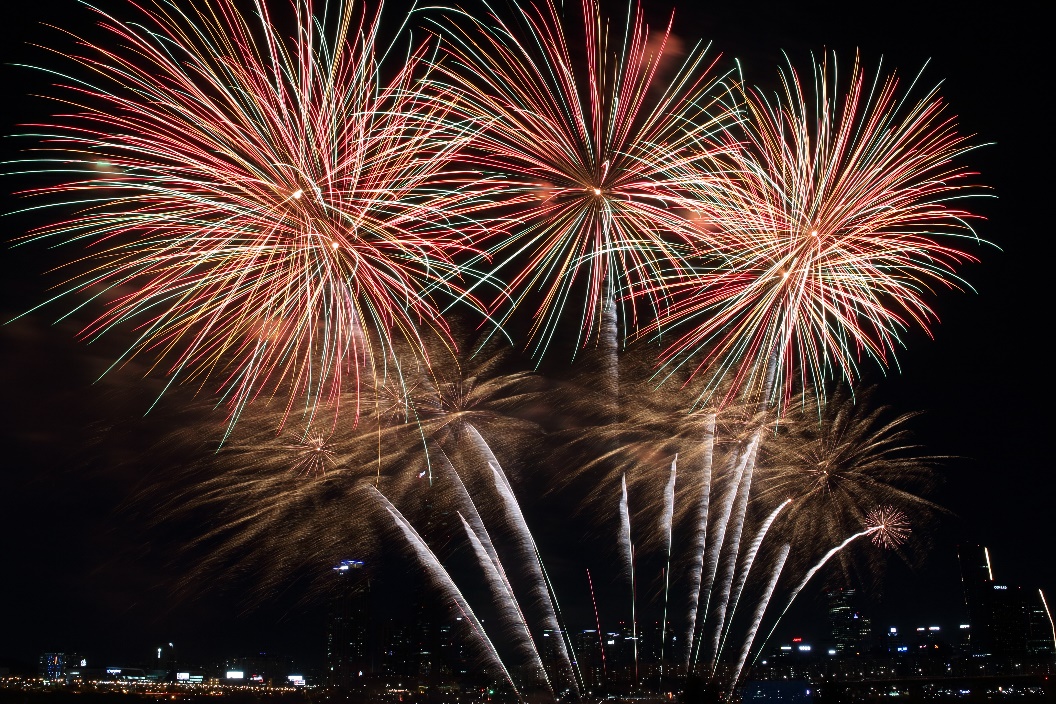 TOPIC: OUT WITH THE OLD, IN WITH THE NEW